Kochani!Wiele razy tańczyliśmy w przedszkolu przy muzyce. Wiem, ze potraficie ładnie tańczyć i duże dzieciaczki i mniejsze. Zapraszam Was do tańca przy  muzyce. A. Vivaldiego ,,Wiosna’’. Kompozytor tworząc ten utwór myślał o wiośnie, więc wy w tym tańcu pokażcie elementy wiosny: tańczące motylki, rosnące kwiatki, szumiące drzewa itp. Proszę aby rodzice nagrali dowolny fragment tego utworu z Waszą interpretacją taneczną i przesłali go na mesendżera do mnie lub do p. Jelonek, ewentualnie na naszą pocztę, która podana jest na stronie przedszkola.Dzieci, które lubią rysować lub malować farbami mogą wykonać pracę plastyczna do tego utworu. Dołączam również labirynty dla chłopców i dziewczynek. Ten z żabkami jest dość trudny, więc proszę rodziców o pomoc.Zapraszam do zabawy.Chciałabym prosić Was rodzice o informację zwrotną, czy korzystacie z naszych propozycji, jak sobie dajecie radę w tym trudnym dla nasz wszystkich czasie, jak się czują dzieci, co robicie, by się nie nudziły?Chcielibyśmy zamieścić krótkie filmiki lub zdjęcia z dziećmi jak się bawią i ,,uczą’’ również z Wami Kochani Rodzice.Gorąco Was pozdrawiam .Ludwika KrukAntonio Vivaldi - "Wiosna"https://www.youtube.com/watch?v=jdLlJHuQeNI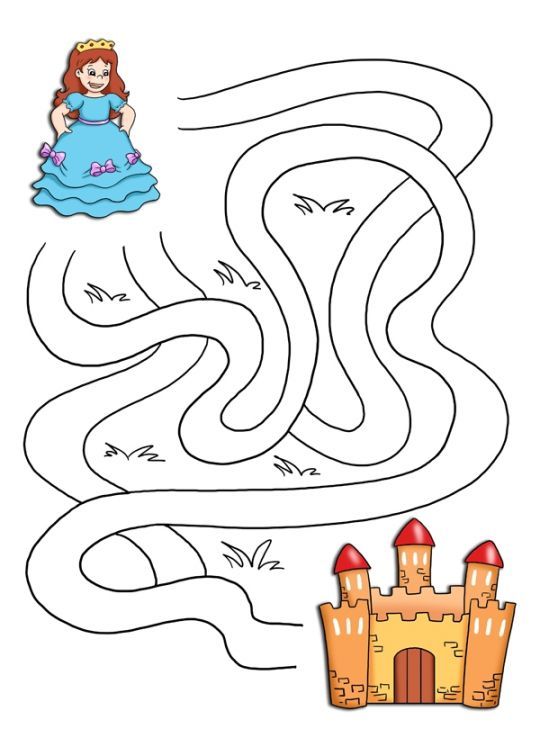 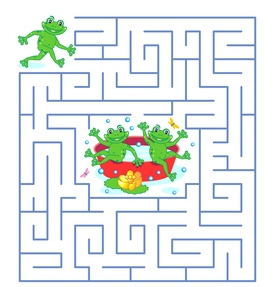 